Ұзақ мерзімді жоспар бөлімі: 9.4A Тригонометриялық формулаларҰзақ мерзімді жоспар бөлімі: 9.4A Тригонометриялық формулаларҰзақ мерзімді жоспар бөлімі: 9.4A Тригонометриялық формулаларСабақ: Сабақ: Мектеп: №17 орта мектебі КМММектеп: №17 орта мектебі КММСынып: 9ӘСынып: 9ӘСынып: 9ӘКүні: 04.02.2021жКүні: 04.02.2021жҚатысқандар саны:Қатысқандар саны:Қатысқандар саны:Қатысқандар саны:Қатыспағандар саны:Қатыспағандар саны:Қатыспағандар саны:Сабақ тақырыбыСабақ тақырыбыҚосу формулаларыҚосу формулаларыҚосу формулаларыҚосу формулаларыҚосу формулаларыОсы сабақта қол жеткізілетін оқу мақсаттары (оқу бағдарламасына сілтеме)Осы сабақта қол жеткізілетін оқу мақсаттары (оқу бағдарламасына сілтеме)9.2.4.3 аргументтердің қосындысы мен айырмасының тригонометриялық функцияларының  формулаларын, екі еселі және жарты бұрыш формулаларын қорытып шығарады және қолданады;9.2.4.3 аргументтердің қосындысы мен айырмасының тригонометриялық функцияларының  формулаларын, екі еселі және жарты бұрыш формулаларын қорытып шығарады және қолданады;9.2.4.3 аргументтердің қосындысы мен айырмасының тригонометриялық функцияларының  формулаларын, екі еселі және жарты бұрыш формулаларын қорытып шығарады және қолданады;9.2.4.3 аргументтердің қосындысы мен айырмасының тригонометриялық функцияларының  формулаларын, екі еселі және жарты бұрыш формулаларын қорытып шығарады және қолданады;9.2.4.3 аргументтердің қосындысы мен айырмасының тригонометриялық функцияларының  формулаларын, екі еселі және жарты бұрыш формулаларын қорытып шығарады және қолданады;Сабақ  мақсаттарыСабақ  мақсаттарыТригонометриялық  өрнектерді ықшамдауда қосу формулаларын қолданады. Тригонометриялық  өрнектерді ықшамдауда қосу формулаларын қолданады. Тригонометриялық  өрнектерді ықшамдауда қосу формулаларын қолданады. Тригонометриялық  өрнектерді ықшамдауда қосу формулаларын қолданады. Тригонометриялық  өрнектерді ықшамдауда қосу формулаларын қолданады. Сабақтың түріСабақтың түріЖаңа сабақты меңгертуЖаңа сабақты меңгертуЖаңа сабақты меңгертуЖаңа сабақты меңгертуЖаңа сабақты меңгертуБағалау критерийлеріБағалау критерийлеріОқушылар:•  Қосу формулаларын қорытып шығарады;• Тригонометриялық өрнектерді ықшамдауда қосу формулаларын қолданады.Оқушылар:•  Қосу формулаларын қорытып шығарады;• Тригонометриялық өрнектерді ықшамдауда қосу формулаларын қолданады.Оқушылар:•  Қосу формулаларын қорытып шығарады;• Тригонометриялық өрнектерді ықшамдауда қосу формулаларын қолданады.Оқушылар:•  Қосу формулаларын қорытып шығарады;• Тригонометриялық өрнектерді ықшамдауда қосу формулаларын қолданады.Оқушылар:•  Қосу формулаларын қорытып шығарады;• Тригонометриялық өрнектерді ықшамдауда қосу формулаларын қолданады.Тілдік  мақсаттарТілдік  мақсаттарОқушылар:Оқушылар:- осы бөлімдегі терминдерге сүйену;- тригонометриялық функциялардың аргументтерінің қосындысы мен айырмасының, тригонометриялық функциялардың қосындысын/айырмасын көбейтіндіге және көбейтіндіні қосындыға/айырмаға түрлендіру формулаларының қорытылуын түсіндіреді.Пәнге қатысты лексика мен терминологияаргументтердің қосындысының синус/косинус/тангенс/котангенсы;аргументтердің айырмасының синус/косинус/тангенс/котангенсы.Диалогқа/жазылымға қажетті тіркестертригонометриялық функциялар аргументтерінің қосындысы/айырмасы формулаларын өрнекке қолданамыз;берілген өрнек екі еселі бұрыштың синусы/косинусы формуласының оң жақ бөлігін білдіреді;Оқушылар:Оқушылар:- осы бөлімдегі терминдерге сүйену;- тригонометриялық функциялардың аргументтерінің қосындысы мен айырмасының, тригонометриялық функциялардың қосындысын/айырмасын көбейтіндіге және көбейтіндіні қосындыға/айырмаға түрлендіру формулаларының қорытылуын түсіндіреді.Пәнге қатысты лексика мен терминологияаргументтердің қосындысының синус/косинус/тангенс/котангенсы;аргументтердің айырмасының синус/косинус/тангенс/котангенсы.Диалогқа/жазылымға қажетті тіркестертригонометриялық функциялар аргументтерінің қосындысы/айырмасы формулаларын өрнекке қолданамыз;берілген өрнек екі еселі бұрыштың синусы/косинусы формуласының оң жақ бөлігін білдіреді;Оқушылар:Оқушылар:- осы бөлімдегі терминдерге сүйену;- тригонометриялық функциялардың аргументтерінің қосындысы мен айырмасының, тригонометриялық функциялардың қосындысын/айырмасын көбейтіндіге және көбейтіндіні қосындыға/айырмаға түрлендіру формулаларының қорытылуын түсіндіреді.Пәнге қатысты лексика мен терминологияаргументтердің қосындысының синус/косинус/тангенс/котангенсы;аргументтердің айырмасының синус/косинус/тангенс/котангенсы.Диалогқа/жазылымға қажетті тіркестертригонометриялық функциялар аргументтерінің қосындысы/айырмасы формулаларын өрнекке қолданамыз;берілген өрнек екі еселі бұрыштың синусы/косинусы формуласының оң жақ бөлігін білдіреді;Оқушылар:Оқушылар:- осы бөлімдегі терминдерге сүйену;- тригонометриялық функциялардың аргументтерінің қосындысы мен айырмасының, тригонометриялық функциялардың қосындысын/айырмасын көбейтіндіге және көбейтіндіні қосындыға/айырмаға түрлендіру формулаларының қорытылуын түсіндіреді.Пәнге қатысты лексика мен терминологияаргументтердің қосындысының синус/косинус/тангенс/котангенсы;аргументтердің айырмасының синус/косинус/тангенс/котангенсы.Диалогқа/жазылымға қажетті тіркестертригонометриялық функциялар аргументтерінің қосындысы/айырмасы формулаларын өрнекке қолданамыз;берілген өрнек екі еселі бұрыштың синусы/косинусы формуласының оң жақ бөлігін білдіреді;Оқушылар:Оқушылар:- осы бөлімдегі терминдерге сүйену;- тригонометриялық функциялардың аргументтерінің қосындысы мен айырмасының, тригонометриялық функциялардың қосындысын/айырмасын көбейтіндіге және көбейтіндіні қосындыға/айырмаға түрлендіру формулаларының қорытылуын түсіндіреді.Пәнге қатысты лексика мен терминологияаргументтердің қосындысының синус/косинус/тангенс/котангенсы;аргументтердің айырмасының синус/косинус/тангенс/котангенсы.Диалогқа/жазылымға қажетті тіркестертригонометриялық функциялар аргументтерінің қосындысы/айырмасы формулаларын өрнекке қолданамыз;берілген өрнек екі еселі бұрыштың синусы/косинусы формуласының оң жақ бөлігін білдіреді;Құндылықтарды дарытуҚұндылықтарды дарытуоқу икемділігі, жағдайға талдау жүргізе білу, жаңа жағдайға бейімделу, топта жұмыс жасай білу, өз ісінің сапасына жауапкершілікпен қарау;жақындардың проблемаларын көре және түсіне білу, өз ойын түсіндірумен қатар басқалардың да пікірін тыңдап, құрметтеу, сынға түсіністікпен қарау, топта жұмыс жасай білу;пікірлер түрлілігіне сыйластықпен қарауға тәрбиелеу.оқу икемділігі, жағдайға талдау жүргізе білу, жаңа жағдайға бейімделу, топта жұмыс жасай білу, өз ісінің сапасына жауапкершілікпен қарау;жақындардың проблемаларын көре және түсіне білу, өз ойын түсіндірумен қатар басқалардың да пікірін тыңдап, құрметтеу, сынға түсіністікпен қарау, топта жұмыс жасай білу;пікірлер түрлілігіне сыйластықпен қарауға тәрбиелеу.оқу икемділігі, жағдайға талдау жүргізе білу, жаңа жағдайға бейімделу, топта жұмыс жасай білу, өз ісінің сапасына жауапкершілікпен қарау;жақындардың проблемаларын көре және түсіне білу, өз ойын түсіндірумен қатар басқалардың да пікірін тыңдап, құрметтеу, сынға түсіністікпен қарау, топта жұмыс жасай білу;пікірлер түрлілігіне сыйластықпен қарауға тәрбиелеу.оқу икемділігі, жағдайға талдау жүргізе білу, жаңа жағдайға бейімделу, топта жұмыс жасай білу, өз ісінің сапасына жауапкершілікпен қарау;жақындардың проблемаларын көре және түсіне білу, өз ойын түсіндірумен қатар басқалардың да пікірін тыңдап, құрметтеу, сынға түсіністікпен қарау, топта жұмыс жасай білу;пікірлер түрлілігіне сыйластықпен қарауға тәрбиелеу.оқу икемділігі, жағдайға талдау жүргізе білу, жаңа жағдайға бейімделу, топта жұмыс жасай білу, өз ісінің сапасына жауапкершілікпен қарау;жақындардың проблемаларын көре және түсіне білу, өз ойын түсіндірумен қатар басқалардың да пікірін тыңдап, құрметтеу, сынға түсіністікпен қарау, топта жұмыс жасай білу;пікірлер түрлілігіне сыйластықпен қарауға тәрбиелеу.Бастапқы білім Бастапқы білім Негізгі тригонометриялық функциялардың анықтамасын білу және бірлік шеңбер арқылы олардың қасиеттерін анықтай алу. Өрнектің мәнін табуда,  өрнекті ықшамдауда, теңбе-теңдікті дәлелдеуде негізгі тригонометриялық теңбе-теңдіктер мен келтіру формулаларын қолдану.Негізгі тригонометриялық функциялардың анықтамасын білу және бірлік шеңбер арқылы олардың қасиеттерін анықтай алу. Өрнектің мәнін табуда,  өрнекті ықшамдауда, теңбе-теңдікті дәлелдеуде негізгі тригонометриялық теңбе-теңдіктер мен келтіру формулаларын қолдану.Негізгі тригонометриялық функциялардың анықтамасын білу және бірлік шеңбер арқылы олардың қасиеттерін анықтай алу. Өрнектің мәнін табуда,  өрнекті ықшамдауда, теңбе-теңдікті дәлелдеуде негізгі тригонометриялық теңбе-теңдіктер мен келтіру формулаларын қолдану.Негізгі тригонометриялық функциялардың анықтамасын білу және бірлік шеңбер арқылы олардың қасиеттерін анықтай алу. Өрнектің мәнін табуда,  өрнекті ықшамдауда, теңбе-теңдікті дәлелдеуде негізгі тригонометриялық теңбе-теңдіктер мен келтіру формулаларын қолдану.Негізгі тригонометриялық функциялардың анықтамасын білу және бірлік шеңбер арқылы олардың қасиеттерін анықтай алу. Өрнектің мәнін табуда,  өрнекті ықшамдауда, теңбе-теңдікті дәлелдеуде негізгі тригонометриялық теңбе-теңдіктер мен келтіру формулаларын қолдану.Сабақтың жоспарланған кезеңдеріСабақ барысыСабақ барысыСабақ барысыСабақ барысыСабақ барысыЕскертуҰйымдастыру кезеңі1 минутОқушылармен салемдесуҮй тапсырмасын тексеруОқушылармен салемдесуҮй тапсырмасын тексеруОқушылармен салемдесуҮй тапсырмасын тексеруОқушылармен салемдесуҮй тапсырмасын тексеруОқушылармен салемдесуҮй тапсырмасын тексеруСабақтың тақырыбы мен мақсатын анықтау9 минут“Ауызша есептеу” Мұғалім оқушыларға  sin 1350 , cos 1500, tg 1200 мәндерін табуды ұсынады.Презентациядағы жауап бойынша оқушылар өз жұмыстарын тексереді.  2. Топтық жұмыс. «Кім жылдам?». Мұғалім топтағы оқушыларға Tarsia лотосын құрастыруды ұсынады.. 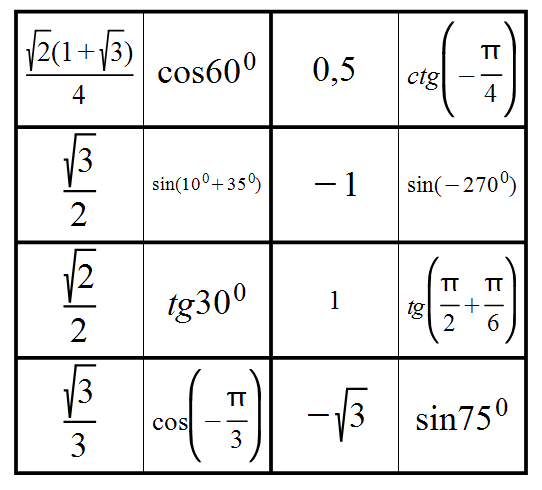 Топтар бір- бірлерінің жұмыстарын тексереді. Мұғалім оқушыларға сұрақтар қояды:- тригонометриялық  функцилардың қандай қасиеттерін  байқадыңыз?- лотоны құрастыру үшін сізге  қандай теоретикалық материалдың көмегі тиді?«Проблемалық ситуация» әдісі.Мұғалім оқушылардан бірлесіп талқылаудан кейін қандай сұрақтары қалғанын сұрайды. Мұғалім оқушылар жауаптарындағы  қалай шыққанын сұрайды. Оқушылардың   деген болжамдары нәтижесіндеМұғалім оқушыларға сабақ тақырыбын және сабақ мақсатын құруды ұсынады.“Ауызша есептеу” Мұғалім оқушыларға  sin 1350 , cos 1500, tg 1200 мәндерін табуды ұсынады.Презентациядағы жауап бойынша оқушылар өз жұмыстарын тексереді.  2. Топтық жұмыс. «Кім жылдам?». Мұғалім топтағы оқушыларға Tarsia лотосын құрастыруды ұсынады.. Топтар бір- бірлерінің жұмыстарын тексереді. Мұғалім оқушыларға сұрақтар қояды:- тригонометриялық  функцилардың қандай қасиеттерін  байқадыңыз?- лотоны құрастыру үшін сізге  қандай теоретикалық материалдың көмегі тиді?«Проблемалық ситуация» әдісі.Мұғалім оқушылардан бірлесіп талқылаудан кейін қандай сұрақтары қалғанын сұрайды. Мұғалім оқушылар жауаптарындағы  қалай шыққанын сұрайды. Оқушылардың   деген болжамдары нәтижесіндеМұғалім оқушыларға сабақ тақырыбын және сабақ мақсатын құруды ұсынады.“Ауызша есептеу” Мұғалім оқушыларға  sin 1350 , cos 1500, tg 1200 мәндерін табуды ұсынады.Презентациядағы жауап бойынша оқушылар өз жұмыстарын тексереді.  2. Топтық жұмыс. «Кім жылдам?». Мұғалім топтағы оқушыларға Tarsia лотосын құрастыруды ұсынады.. Топтар бір- бірлерінің жұмыстарын тексереді. Мұғалім оқушыларға сұрақтар қояды:- тригонометриялық  функцилардың қандай қасиеттерін  байқадыңыз?- лотоны құрастыру үшін сізге  қандай теоретикалық материалдың көмегі тиді?«Проблемалық ситуация» әдісі.Мұғалім оқушылардан бірлесіп талқылаудан кейін қандай сұрақтары қалғанын сұрайды. Мұғалім оқушылар жауаптарындағы  қалай шыққанын сұрайды. Оқушылардың   деген болжамдары нәтижесіндеМұғалім оқушыларға сабақ тақырыбын және сабақ мақсатын құруды ұсынады.“Ауызша есептеу” Мұғалім оқушыларға  sin 1350 , cos 1500, tg 1200 мәндерін табуды ұсынады.Презентациядағы жауап бойынша оқушылар өз жұмыстарын тексереді.  2. Топтық жұмыс. «Кім жылдам?». Мұғалім топтағы оқушыларға Tarsia лотосын құрастыруды ұсынады.. Топтар бір- бірлерінің жұмыстарын тексереді. Мұғалім оқушыларға сұрақтар қояды:- тригонометриялық  функцилардың қандай қасиеттерін  байқадыңыз?- лотоны құрастыру үшін сізге  қандай теоретикалық материалдың көмегі тиді?«Проблемалық ситуация» әдісі.Мұғалім оқушылардан бірлесіп талқылаудан кейін қандай сұрақтары қалғанын сұрайды. Мұғалім оқушылар жауаптарындағы  қалай шыққанын сұрайды. Оқушылардың   деген болжамдары нәтижесіндеМұғалім оқушыларға сабақ тақырыбын және сабақ мақсатын құруды ұсынады.“Ауызша есептеу” Мұғалім оқушыларға  sin 1350 , cos 1500, tg 1200 мәндерін табуды ұсынады.Презентациядағы жауап бойынша оқушылар өз жұмыстарын тексереді.  2. Топтық жұмыс. «Кім жылдам?». Мұғалім топтағы оқушыларға Tarsia лотосын құрастыруды ұсынады.. Топтар бір- бірлерінің жұмыстарын тексереді. Мұғалім оқушыларға сұрақтар қояды:- тригонометриялық  функцилардың қандай қасиеттерін  байқадыңыз?- лотоны құрастыру үшін сізге  қандай теоретикалық материалдың көмегі тиді?«Проблемалық ситуация» әдісі.Мұғалім оқушылардан бірлесіп талқылаудан кейін қандай сұрақтары қалғанын сұрайды. Мұғалім оқушылар жауаптарындағы  қалай шыққанын сұрайды. Оқушылардың   деген болжамдары нәтижесіндеМұғалім оқушыларға сабақ тақырыбын және сабақ мақсатын құруды ұсынады.Презентация1-4 слайдЖаңа сабақты меңгерту18 минут Формулаларды қорытып шығаруТоптық жұмыс.Оқушылар жоспар бойынша топта жұмыс жасап формулаларды қорытып шығарады. Әр топ өз формулаларын сыныпқа көрстетеді. Топтар бір бірлерін бағалайды. Тригонометриялық қосу формулаларын қорытып шығару.үшін:Тригонометриялық шеңберде  және   бұрыштары үшін P және P нүктелерін көрсетіңіз.Берілген нүктелердің координаталарын тригонометриялық функциялар арқылы өрнектеңіз. радиус векторлары арасындағы бұрышты  және  арқылы өрнектеңіз.  векторларының скаляр көбейтіндісін геометрялық түрде табыңыз.  векторларының скаляр көбейтіндісін координаталық түрде табыңыз.Алынған өрнектерді теңестіріңіз.үшін: түрлеңдіріңіз формуласын қолданыңыз.  үшін: түрлеңдіріңіз формуласын қолданыңыз. үшін: түрлеңдіріңіз формуласын қолданыңыз. үшін: формуласын колданыңызБөлшектің алымы мен бөлімін  бөліңіз.Алынған өрнекті ықшамдаңыз. үшін: формуласын колданыңызБөлшектің алымы мен бөлімін  бөліңіз.Алынған өрнекті ықшамдаңыз.Егер оқушыларға қиындық тудырса , мұғалім бағыттаушы сұрақтар арқылы оқушыларға көмектеседі. Мұғалім қорытылып шығарылған формулаларды қорытындылайды.Үй жұмысы ретінде оқушыларға котангенс үшін қосу формуласын қорытып шығару беріледі.Формулаларды қорытып шығаруТоптық жұмыс.Оқушылар жоспар бойынша топта жұмыс жасап формулаларды қорытып шығарады. Әр топ өз формулаларын сыныпқа көрстетеді. Топтар бір бірлерін бағалайды. Тригонометриялық қосу формулаларын қорытып шығару.үшін:Тригонометриялық шеңберде  және   бұрыштары үшін P және P нүктелерін көрсетіңіз.Берілген нүктелердің координаталарын тригонометриялық функциялар арқылы өрнектеңіз. радиус векторлары арасындағы бұрышты  және  арқылы өрнектеңіз.  векторларының скаляр көбейтіндісін геометрялық түрде табыңыз.  векторларының скаляр көбейтіндісін координаталық түрде табыңыз.Алынған өрнектерді теңестіріңіз.үшін: түрлеңдіріңіз формуласын қолданыңыз.  үшін: түрлеңдіріңіз формуласын қолданыңыз. үшін: түрлеңдіріңіз формуласын қолданыңыз. үшін: формуласын колданыңызБөлшектің алымы мен бөлімін  бөліңіз.Алынған өрнекті ықшамдаңыз. үшін: формуласын колданыңызБөлшектің алымы мен бөлімін  бөліңіз.Алынған өрнекті ықшамдаңыз.Егер оқушыларға қиындық тудырса , мұғалім бағыттаушы сұрақтар арқылы оқушыларға көмектеседі. Мұғалім қорытылып шығарылған формулаларды қорытындылайды.Үй жұмысы ретінде оқушыларға котангенс үшін қосу формуласын қорытып шығару беріледі.Формулаларды қорытып шығаруТоптық жұмыс.Оқушылар жоспар бойынша топта жұмыс жасап формулаларды қорытып шығарады. Әр топ өз формулаларын сыныпқа көрстетеді. Топтар бір бірлерін бағалайды. Тригонометриялық қосу формулаларын қорытып шығару.үшін:Тригонометриялық шеңберде  және   бұрыштары үшін P және P нүктелерін көрсетіңіз.Берілген нүктелердің координаталарын тригонометриялық функциялар арқылы өрнектеңіз. радиус векторлары арасындағы бұрышты  және  арқылы өрнектеңіз.  векторларының скаляр көбейтіндісін геометрялық түрде табыңыз.  векторларының скаляр көбейтіндісін координаталық түрде табыңыз.Алынған өрнектерді теңестіріңіз.үшін: түрлеңдіріңіз формуласын қолданыңыз.  үшін: түрлеңдіріңіз формуласын қолданыңыз. үшін: түрлеңдіріңіз формуласын қолданыңыз. үшін: формуласын колданыңызБөлшектің алымы мен бөлімін  бөліңіз.Алынған өрнекті ықшамдаңыз. үшін: формуласын колданыңызБөлшектің алымы мен бөлімін  бөліңіз.Алынған өрнекті ықшамдаңыз.Егер оқушыларға қиындық тудырса , мұғалім бағыттаушы сұрақтар арқылы оқушыларға көмектеседі. Мұғалім қорытылып шығарылған формулаларды қорытындылайды.Үй жұмысы ретінде оқушыларға котангенс үшін қосу формуласын қорытып шығару беріледі.Формулаларды қорытып шығаруТоптық жұмыс.Оқушылар жоспар бойынша топта жұмыс жасап формулаларды қорытып шығарады. Әр топ өз формулаларын сыныпқа көрстетеді. Топтар бір бірлерін бағалайды. Тригонометриялық қосу формулаларын қорытып шығару.үшін:Тригонометриялық шеңберде  және   бұрыштары үшін P және P нүктелерін көрсетіңіз.Берілген нүктелердің координаталарын тригонометриялық функциялар арқылы өрнектеңіз. радиус векторлары арасындағы бұрышты  және  арқылы өрнектеңіз.  векторларының скаляр көбейтіндісін геометрялық түрде табыңыз.  векторларының скаляр көбейтіндісін координаталық түрде табыңыз.Алынған өрнектерді теңестіріңіз.үшін: түрлеңдіріңіз формуласын қолданыңыз.  үшін: түрлеңдіріңіз формуласын қолданыңыз. үшін: түрлеңдіріңіз формуласын қолданыңыз. үшін: формуласын колданыңызБөлшектің алымы мен бөлімін  бөліңіз.Алынған өрнекті ықшамдаңыз. үшін: формуласын колданыңызБөлшектің алымы мен бөлімін  бөліңіз.Алынған өрнекті ықшамдаңыз.Егер оқушыларға қиындық тудырса , мұғалім бағыттаушы сұрақтар арқылы оқушыларға көмектеседі. Мұғалім қорытылып шығарылған формулаларды қорытындылайды.Үй жұмысы ретінде оқушыларға котангенс үшін қосу формуласын қорытып шығару беріледі.Формулаларды қорытып шығаруТоптық жұмыс.Оқушылар жоспар бойынша топта жұмыс жасап формулаларды қорытып шығарады. Әр топ өз формулаларын сыныпқа көрстетеді. Топтар бір бірлерін бағалайды. Тригонометриялық қосу формулаларын қорытып шығару.үшін:Тригонометриялық шеңберде  және   бұрыштары үшін P және P нүктелерін көрсетіңіз.Берілген нүктелердің координаталарын тригонометриялық функциялар арқылы өрнектеңіз. радиус векторлары арасындағы бұрышты  және  арқылы өрнектеңіз.  векторларының скаляр көбейтіндісін геометрялық түрде табыңыз.  векторларының скаляр көбейтіндісін координаталық түрде табыңыз.Алынған өрнектерді теңестіріңіз.үшін: түрлеңдіріңіз формуласын қолданыңыз.  үшін: түрлеңдіріңіз формуласын қолданыңыз. үшін: түрлеңдіріңіз формуласын қолданыңыз. үшін: формуласын колданыңызБөлшектің алымы мен бөлімін  бөліңіз.Алынған өрнекті ықшамдаңыз. үшін: формуласын колданыңызБөлшектің алымы мен бөлімін  бөліңіз.Алынған өрнекті ықшамдаңыз.Егер оқушыларға қиындық тудырса , мұғалім бағыттаушы сұрақтар арқылы оқушыларға көмектеседі. Мұғалім қорытылып шығарылған формулаларды қорытындылайды.Үй жұмысы ретінде оқушыларға котангенс үшін қосу формуласын қорытып шығару беріледі.ПрезентацияСлайд 5 – 8Оқушының жұмыс парағы. Қосымша-1Жаңа сабақты бекіту18 минутОқушылар жұп болып есептер шығарады, кейбір жұптар есептің шығарылу жолын тақтада көрсетеді. Жұптар бір бірлерінің жұмыстарын тексереді, ұсыныстарын айтады. Қосу формулаларын қолданып, өрнектерді түрлендірініздер: Есептеңіз:Өрнекті ықшамдаңызsin5α cos4α – cos5α sin4α – sinα Оқушылар жұп болып есептер шығарады, кейбір жұптар есептің шығарылу жолын тақтада көрсетеді. Жұптар бір бірлерінің жұмыстарын тексереді, ұсыныстарын айтады. Қосу формулаларын қолданып, өрнектерді түрлендірініздер: Есептеңіз:Өрнекті ықшамдаңызsin5α cos4α – cos5α sin4α – sinα Оқушылар жұп болып есептер шығарады, кейбір жұптар есептің шығарылу жолын тақтада көрсетеді. Жұптар бір бірлерінің жұмыстарын тексереді, ұсыныстарын айтады. Қосу формулаларын қолданып, өрнектерді түрлендірініздер: Есептеңіз:Өрнекті ықшамдаңызsin5α cos4α – cos5α sin4α – sinα Оқушылар жұп болып есептер шығарады, кейбір жұптар есептің шығарылу жолын тақтада көрсетеді. Жұптар бір бірлерінің жұмыстарын тексереді, ұсыныстарын айтады. Қосу формулаларын қолданып, өрнектерді түрлендірініздер: Есептеңіз:Өрнекті ықшамдаңызsin5α cos4α – cos5α sin4α – sinα Оқушылар жұп болып есептер шығарады, кейбір жұптар есептің шығарылу жолын тақтада көрсетеді. Жұптар бір бірлерінің жұмыстарын тексереді, ұсыныстарын айтады. Қосу формулаларын қолданып, өрнектерді түрлендірініздер: Есептеңіз:Өрнекті ықшамдаңызsin5α cos4α – cos5α sin4α – sinα Оқушының жұмыс парағы №1Блок “Есептер шығару”Сабақтың соңы3 минутМұғалім оқушылардан оқу мақсаты, сабақ мақсатын сұрайды. Рефлексия:Рефлекция.- нені білдім, нені үйрендім- нені толық түсінбедім - немен жұмысты жалғастыру қажет Мұғалім оқушылардан оқу мақсаты, сабақ мақсатын сұрайды. Рефлексия:Рефлекция.- нені білдім, нені үйрендім- нені толық түсінбедім - немен жұмысты жалғастыру қажет Мұғалім оқушылардан оқу мақсаты, сабақ мақсатын сұрайды. Рефлексия:Рефлекция.- нені білдім, нені үйрендім- нені толық түсінбедім - немен жұмысты жалғастыру қажет Мұғалім оқушылардан оқу мақсаты, сабақ мақсатын сұрайды. Рефлексия:Рефлекция.- нені білдім, нені үйрендім- нені толық түсінбедім - немен жұмысты жалғастыру қажет Мұғалім оқушылардан оқу мақсаты, сабақ мақсатын сұрайды. Рефлексия:Рефлекция.- нені білдім, нені үйрендім- нені толық түсінбедім - немен жұмысты жалғастыру қажет 